מה עושים כשעוזבים דירה שכורה?צעד אחר צעדקראו עוד על קניית שכירת באתר: http://haotzarsheli.mof.gov.il/LifeState/Pages/Renting-Apartment.aspx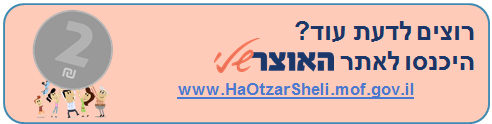 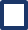 בוצעמה עושים?מה כדאי לדעת?הערותמה רוכשים?מה רוכשים?מה רוכשים?מה רוכשים?צביעת הדירהבדקו אם סוכם בחוזה כי עליכם לצבוע את הדירה לפני עזיבתה.ועד ביתשימרו קבלות על תשלומים ששילמתם לוועד הבית.צילום הדירהצלמו את הדירה בכדי למנוע טענות בנוגע לנזקים שיגרמו אחרי עזיבתכם.ציוד בדירהקחו את כל הציוד שבבעלותכם או מכרו אותו באתר יד שנייה (ניתן גם למכור לשוכר הבא).במידה שנרכש ציוד משותף, אפשר להתקזז על הסכום בין השותפים.חשבונות וכתובתחשבונות וכתובתחשבונות וכתובתחשבונות וכתובתשינו הכתובת בדוארדאגו לשנות את כתובתכם לכתובת החדשה בכל מקום רלוונטי (מקום עבודה, בנק, חברות הביטוח, קופת חולים, ספקי שירות וכו') וכמובן לעדכן במשרד הפנים.השתמשו בשירות "דואר עוקב" של דואר ישראל אשר יעביר לכתובתם החדשה את דברי הדואר והחיובים שנשלחו לכתובת הקודמת. שירות זה ניתן חינם למשך 4 חודשים.חשבונות (חשמל גז ומים)בקשו מהחברות השונות (חברת החשמל, חברת הגז, תאגיד המים המקומי) להנפיק לכם חשבונית לתאריך קריאת המונה. לחילופין, ניתן לרשום את המונה באופן עצמאי ולהתחשבן מול בעל הבית או השוכר החדש.זכרו להעביר את חיוב החשבונות השונים לשוכרים החדשים.ארנונההסדירו את תשלום הארנונה מול העירייה עד למועד העזיבה (צרפו מסמך סיום התחייבות מבעל הדירה).טלפון ביתי (נייח), אינטרנט (תשתית), אינטרנט (ספק), טלוויזיה בתשלום, מנוי על עיתון, אגרת רשות השידור וכו'דאגו לבטל את השירות ולסגור את כל התשלומים על השירותים השונים או להעבירם לכתובתכם החדשה. בדקו מספר חודשים לאחר המעבר, בפירוט האשראי ובחשבון הבנק כי לא חויבתם על שירותים שבוטלו וכי לא "חסרים" לכם תשלומים וחיובים שבדרך כלל הגיעו בדואר ונהגתם לשלם בעבר. פנו אל הספק, במקרה של חיוב "חסר", ובררו האם אתם חייבים כסף. עדכנו בדבר שינוי הכתובת על מנת לא להגיע למצב של צבירת חובות.מול בעל הדירהמול בעל הדירהמול בעל הדירהמול בעל הדירההחזרת שיק ביטחון, כתב ערבות או פיקדוןבקשו מבעל הדירה את שיק הביטחון ו/או כתב הערבות ו/או הפיקדון, במידה שנתתם בתחילת השכירות.מסמך סיום התחייבויותבקשו מבעל הדירה לחתום כי הוא מאשר שקיבל את כל התשלומים, שאין לו שום דרישות נוספות וכי מילאתם את כל התחייבותכם בנוגע לדירה. רשמו את תאריך סיום שכירת הדירה (מסמך זה ישמש אתכם גם עבור תשלום הארנונה מול העירייה).קבלת צ'קים דחוייםבמידה שתעזבו באמצע החוזה, בקשו מבעל הדירה את הצ'קים הדחויים שנתתם לו.מול השוכר הנכנס                           מול השוכר הנכנס                           כאשר אתם משכירים את הדירה לדייר נוסף או לדייר שנכנס לדירה במקומכם,במהלך תקופת ההסכם.כאשר אתם משכירים את הדירה לדייר נוסף או לדייר שנכנס לדירה במקומכם,במהלך תקופת ההסכם.חתימה על חוזה משני מול השוכרהחוזה הראשי שלכם הוא מול בעל הדירה ולכן כל ההתחייבויות שלכם הנובעות מהחוזה עדיין בתוקף.בדקו בחוזה שלכם עם בעל הדירה כי מותר לכם לבצע פעולה זו או קבלו אישור בכתב מבעל הדירה כי הוא מאשר הכנסת שוכר נוסף או אחר. חתמו חוזה עם השוכר הנכנס התואם את התנאים שבחוזה שלכם מול בעל הדירה ואת ההסכמות ביניכם על תשלומים, תאריכים ואחריות לנזקים.